Ключи 10 кл.На выполнение заданий 1 и 2 тура дается 150 минут (2 час. 30 мин.).Распределение времени для выполнения заданий 1 и 2 туров участник олимпиады определяет самостоятельно.Максимальный балл: 100.Задание 1. По какому принципу образованы ряды? Дайте краткий ответ.Купля-продажа, дарение, мена, поставка, аренда.Договорная теория, теория насилия, патриархальная теория, теологическая теория.Труд, капитал, земля, предпринимательство.Административный проступок, преступление, дисциплинарный проступок.Ответы: 1) виды договоров, 2)теории происхождения государства, 3)факторы производства, 4) виды правонарушений.1 балл за правильный ответ. Максимальный балл за задание: 4 балла.Задание 2. Расшифруйте:1. АТЭС –  Азиатско-тихоокеанское экономическое сотрудничество  2. Бенилюкс –  Экономический Союз Бенилюкс - акроним для Бельгии, Нидерландов и Люксембурга 3.АТЭС –  Азиатско-тихоокеанское экономическое сотрудничество  4.МАГАТЭ –  Международное агентство по атомной энергии  5. ОБСЕ - Организация по безопасности и сотрудничеству в Европе1 балла за правильный ответ. Максимальный балл за задание: 5 баллов.Задание 3. Что является лишним в ряду? Кратко объясните почему?Конфедерация, автономия, унитарное государство, авторитарный режим.Петиции граждан, наказы избирателей, прямая демократия, религиозное сознание.Международный терроризм, проблема нехватки продовольствия, угроза экологической катастрофы, Киотский протокол, банковская гарантия.Коллективный договор, соглашение, трудовой кодекс, социальные институты.Ответы: 1) авторитарный режим, 2) религиозное сознание, 3) банковская гарантия, 4) социальные институты.1 балл за правильный ответ. Максимальный балл за задание: 4 балла.Задание 4. Дайте ответы на вопросы: Какое государство имеет особый международный правовой и религиозный статус и является специальным субъектом международного права? Ответ: ВатиканВ каких городах проходили Трибуналы над главными преступниками Второй Мировой войны? Ответ: Нюрнберг, Токио. В каком государстве в Конституции официально до сих пор закреплено конфедеративное устройство? Ответ: Швейцария. 1 балл за правильный ответ. Максимальный балл за задание: 3 балла.Задание 5. Вставьте вместо пропусков номера соответствующих слов из приведенного списка:Под системой права понимаются единство, согласованность и внутренняя взаимосвязь (1)__________, соединенных в (2)__________________ и отрасли права. (3)___________— это часть правовой нормы, указывающая на меры принуждения, применяемые за несоблюдение данной нормы. Примером могут служить положения статей Особенной части УК РФ, закрепляющие конкретные меры (4)__________________за заведомо ложное сообщение об акте терроризма. (5)___________—это процесс создания и совершенствования единой, внутренне согласованной системы правовых норм. Кодифицированные акты делятся, как правило, на общую и особенную части, а последние — на главы и (6)_________. Применение права — это одна из форм властной деятельности, когда (7)_______________выступает от имени государства, по его уполномочию.А.Уголовного наказанияБ.Должностное лицоВ.Норм праваГ.Частное правоД. Выборные органыЕ.ПравотворчествоЖ.Правовые институтыЗ.СанкцияИ. Статьи.10. ТолкованиеДиспозицияОтветы: (1)-В, (2)-Ж, (3)-З, (4)-А, (5)-Е, (6)-И, (7)-Б.Ответы:1 балл за правильный ответ. Максимальный балл за задание: 7 баллов.Задание 6.Укажите основные политические режимы и их характерные признаки.Демократический режим. Характерные черты (перечислите не менее 3-х) (1 балл): ____________________________________________________________________________________________________________________________________________________________________________________________________________________________________________________Авторитарный режим. Характерные черты (перечислите не менее 3-х) (1 балл): ____________________________________________________________________________________________________________________________________________________________________________________________________________________Тоталитарный режим. Характерные черты (перечислите не менее 3-х) (1 балл): ____________________________________________________________________________________________________________________________________________________________________________________________________________________________________________________________________________________________(Каждый характерный признак оценивается в 1 балл, т.е. правильный ответ об одном политическом режиме максимально оценивается в 3 балла). Максимальный балл за задание: 9 баллов. Ответы: Демократический режим: свободные выборы; реализация принципа разделения властей; наличие реальных политических и социальных прав и свобод граждан; существование оппозиции и плюрализм.Авторитарный режим: власть носит неограниченный, неподконтрольный гражданам характер; опора (потенциальная или реальная) на силу; монополизация власти и политики; пополнение руководящих кадров осуществляется путем кооптации, а не предвыборной конкурентной борьбыТоталитарный режим: наличие единственной массовой партии; монополизация и централизация власти; официальная идеология; политический террор. Задание 7. Лингвистический конструктор. Из приведенных слов составьте и запишите определение понятия. Запишите само понятие, о котором идет речь.1. поведение людей в обществе; регулирующие; представления о добре и зле. Ответ: Мораль (нравственность) — представления о добре и зле, регулирующие поведение людей в обществе.  2. власть монарха (царя, короля) не ограничена; форма правления; ни законом (конституцией) ни парламентом; при которой. Ответ: Абсолютная монархия – форма правления, при которой власть монарха (царя, короля) не ограничена ни законом (конституцией) ни парламентом 3. владения части имущества предприятия (хозяйственного комплекса); являющаяся подтверждением; ценная бумага. Ответ: Акция – ценная бумага, являющаяся подтверждением владения части имущества предприятия (хозяйственного комплекса)1 балл за определение понятия/ понятие. 2 балла за полный ответ. Максимальный балл за задание: 6 баллов.Задание 8.14-летняя Ольга неоднократно присматривала за соседскими детьми, за что получала денежное вознаграждение. Накопив необходимую сумму, она с одобрения матери купила себе золотые серьги, а через некоторое время подарила их своей подруге Алене. Родители девушки были возмущены и настаивали на возврате серег. Правомерны ли требования родителей? Ответ обоснуйте. Ответ: Да, правомерны. В соответствии со ст. 26 Гражданского кодекса РФ, несовершеннолетние в возрасте  до 18 лет совершают сделки (было совершено дарение) с письменного согласия родителей, за исключением сделок по распоряжению своим заработком, стипендией, иными доходами, мелких бытовых и иных сделок.2 балл за короткий ответ. 3 балла за развернутый ответ. Максимальный балл за задание: 5 баллов.Задание 9. Задача. Гражданин Смирнов А.Е подписал трудовой договор с аутсоринговым агенством, которое направило его на работу в крупную компанию по производству техники. Через три месяца начальник Отдела кадров компании уведомила Смирнова о том, что с завтрашнего дня он может не выходить на работу в компанию. 1.Определите, законны ли были действия компании? 2.Может ли гражданин Смирнов рассчитывать на денежную компенсацию в размере 2-месячной оплаты труда от компании? Обоснуйте ответ.Ответы: 1. да, законны, так как трудовой договор был заключен с аутсорсинговым агентством, а не с компанией. 2. Так как Смирнов фактически работает на агентство, выплаты от компании не предусмотрены.2 балл за каждый правильный ответ. 3 балла за развернутый ответ. Максимальный балл за задание: 6 баллов.Задание 10. Обозначьте основные признаки федерации (не менее 3- признаков) и назовите не менее трех современных федеративных государств мира.  - Признаки федерации: _____________________________________________________________________________________________________________________________________________________________________________- Современные федеративные государства: _______________________________________________________________________________________________________________(Каждый признак и каждое государство оценивается в 1 балл). Максимальный балл за задание: 6 баллов.Ответы:Признаки:- Территория федерации состоит из территорий её отдельных субъектов;- Компетенция между федерацией и её субъектами разграничивается федеральной конституцией или отдельными федеральными законами;- Обязательным признаком федеративности государства считается двухпалатная структура федерального парламента.Федеративные государства: Российская Федерация, США, Канада, Федеративная Республика Германии, Бельгия, Бразилия, Индия и др.). Задание 11.Теория элит Вильфредо Парето (1848-1923), итальянского экономиста, социолога и политолога, создателя теории циркуляции элит. Различал два типа элит, последовательно сменяющих друг друга. Первый тип - «львы».  Второй тип -«лисы».Обозначьте не менее трех характерных черт двух типов элит, а также назовите любых политических деятелей (из истории или современности), которые подходят к одному из данных типов:(Каждая характерная черта оценивается в 1 балл, названный политик в 2 балла). Максимальный балл за задание: 10 баллов.Ответы:Тип «львы»: открытость; решительность в управлении; опора на силовые, авторитарные методы властвования. Пример: Б.Н. Ельцин.Тип «лисы»: различные средства манипуляции; обман; прибегают к подкупу; раздаче вознаграждений. Пример: М.С. Горбачев.Разъяснение:- Могут быть названы другие политики, которые максимально подходят к характерным чертам выбранных элит. Задание 12. Вашему вниманию предлагаются четыре фотографии, иллюстрирующие один и тот же социальный институт. Вам необходимо: 1. Написать название этого социального института; 2. Перечислить (без пояснения) универсальные и специфические функции этого социального института.Ответы:1._____________________________________________________________2.______________________________________________________________________________________________________________________________________________________________________________________________________________________________________________________________________________________________________________________________________________________________________________________________________________________________________________________________________________________________________________________________________________________________________________________________________________________________________________________________________________________________________________________________________________________________________________________________________________________________________________________________________________________________________________________________________________________________________________________________________________________________________________________________________________________________________________________________________________________________________________________________________________________________________________1. Социальный институт – туризм. 2. Универсальные функции и Специфические функции: 1. познавательная; 2. социализирующая; 3. функция адаптации; 4. прогностическая; 5. реализация жизненных потребностей общества; 6. идеологическая; 7. коммуникативная; 8. Медиативная; 9. Интеграционная; 10. рационализация отдыха и досуга; 11. формирование и удовлетворение туристских потребностей; 12.институт туризма особым образом объединяет рекреационную и познавательную функции; 13.интеграционно-коммуникативная; 14.гедонистическая; 15. интенсификации международных связей.2 балла за правильный ответ на первый вопрос. 1 балл за одну перечисленную функцию. Максимальный балл за задание: 17 баллов.II тур. Темы эссе (10-11 классы). Максимальный балл – 18 б.Темы эссе: Философия: «Истина — дочь времени» (Цицерон) Социология, социальная психология: «Для того, чтобы было легко жить с каждым человеком, думай о том, что тебя соединяет, а не о том, что тебя разъединяет с ним» (Л. Толстой) Правоведение:  «Наказание не может быть вечным, но вина пребывает вовек» (изречение из римского права).Политология: «В политике ничего не происходит случайно. Если что-то случилось, то так было задумано.». (Ф.Д. Рузвельт) Экономика: «Важно разрабатывать разные технологии, чтобы экономика не сильно зависела от нефти, и заниматься экологией». (С. М. Брин). ПРИМЕРНЫЕ КРИТЕРИИ ОЦЕНИВАНИЯ СОЧИНЕНИЯ-ЭССЕ1. Понимание темы и соответствие ей содержания работыЕсли тема не понята автором или проинтерпретирована совершенно неправильно (грубо проигнорировано объективное содержание темы), остальные критерии при проверке данной работы могут не учитываться и за все эссе выставляется либо «0» баллов, либо (по решению жюри) не более «5» баллов за всю работу.2. Владение теоретическим и фактическим материалом по темеВ случае, если анализ проведен исключительно на повседневно-житейском уровне или при наличии в работе не относящихся к теме фрагментов текста или примеров по данному критерию ставиться оценка «0» баллов.3. Логичность авторского текста (обоснованность, непротиворечивость рассуждений, отсутствие пробелов в аргументации)4. Общая гуманитарная эрудиция (знание социальных фактов и их уместное использование; творческий подход к ответу на вопросы, оригинальность мышления)5. Культура письма: связность, системность, последовательность изложения, грамотность речи.Каждый критерий может быть детализирован.1234567ВЖЗАЕИБ«львы»«лисы»-- - Политик:-- - Политик: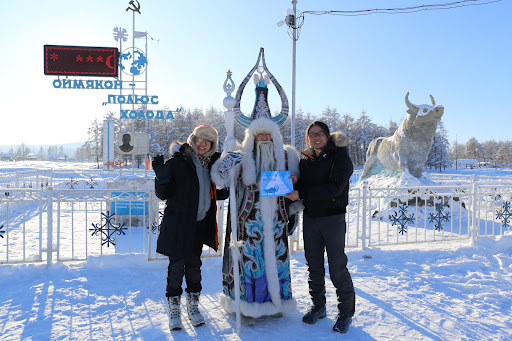 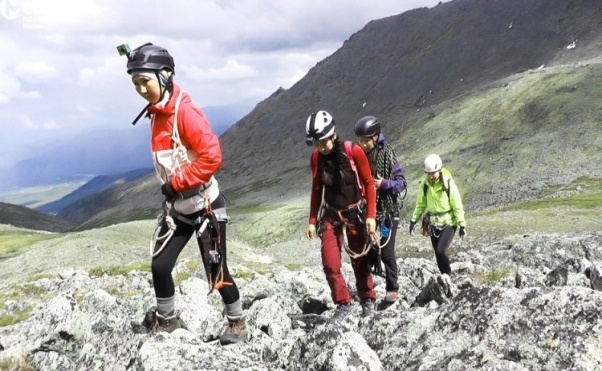 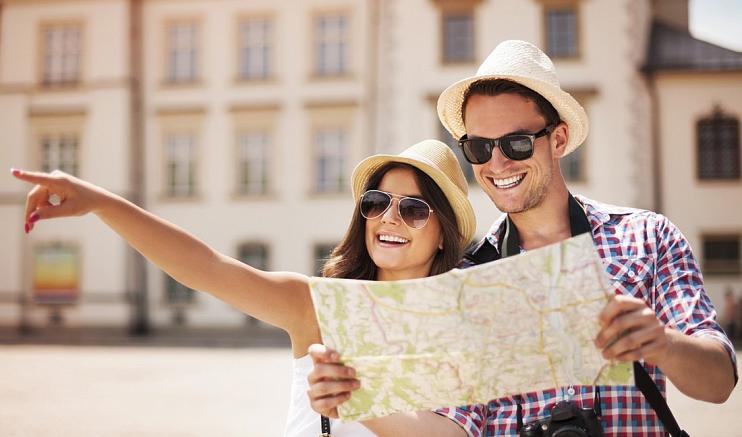 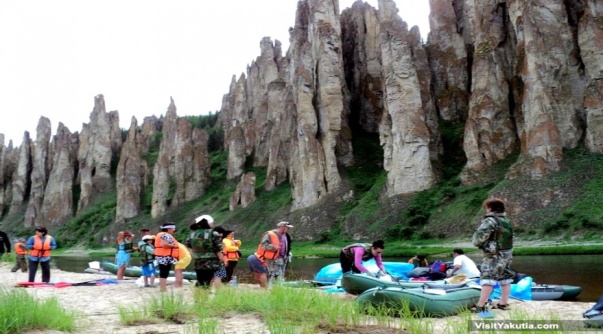 